今年度、来年度の倶楽部の取り組みについて、評価・ご意見をお聞かせください。（イベント参加経験の有無は問いません）また、後日結果をみなさまに共有させていただきます。※今年度の取組の詳細は（参考資料）なら女性活躍推進倶楽部令和３年度の主な取組を参照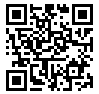 【今年の取組（一部抜粋）】R3.6月　奈良テレビ「ならフライデー９」企業紹介R3.11月 倶楽部統一取組「オレンジリボン、パープルリボンキャンペーン」実施R4.1月　女性の再就職応援ジャーナル「FIELD」第３号作成奈良新聞「女性活躍推進に係る企業取組」掲載（予定）【今年の取組】について評価、ご意見をお願いします（例：社会貢献や地域貢献の立場で統一取組を利用できてよかった。来年も参加したい）【来年度の新たな取組予定】・倶楽部HPの充実を図り、会員企業の魅力や求人情報も掲載できるようにする・倶楽部の認知度を上げるため、統一取組を拡充・支援機関と連携し、あらゆる媒体での発信を行う【来年度の新たな取組予定】について、ご意見をお願いします（他にもこんな媒体で倶楽部の広報をしてほしい/できますよといった提案、など【今年の取組】R3.10月 女性のための再就職応援フェスタ2021開催R3.12月 県内大学で企業と出会えるキャリア構築講座 開催(奈良女子大学)
R4.1月　県内大学で企業と出会えるキャリア構築講座 開催(帝塚山大学)（予定）【今年の取組】について評価、ご意見をお願いします（もっとこんなイベントをしてほしい、工夫をしてほしい、など）

【来年度の新たな取組予定】・倶楽部HPの充実を図り、会員企業の魅力や求人情報も掲載できるようにする【来年度の新たな取組予定】について、ご意見をお願いします【今年の取組】R3.8月　「男性育休」異業種交流会 実施R4.2月　「女性が輝く職場づくり」異業種交流会 実施（予定）　　　　 「企業横断的な課題をテーマに、女性社員を中心とした自主学習グループ結成のための導入セミナー」 3月開催（予定）【今年の取組】について評価、ご意見をお願いします（特にテーマや開催方法、こんな人を呼んでほしいなど）【来年度の新たな取組予定】・会員企業の女性社員を中心とした自主学習グループを結成し、横のつながりを作る・倶楽部メルマガを会員間の情報を相互に収集できる形に運用改定（認定や表彰、取組事例、社会貢献事例について企業側から情報をいただき、県で全会員企業に発信、など）・『採用力アップ』テーマにセミナーの開催【来年度の新たな取組予定】について、ご意見をお願いします（例：コロナで自社で研修も行えていないので、自主学習グループには若手に参加させたい）アンケートへのご協力ありがとうございました。本様式に直接ご記入いただいた場合、メール、FAXまたは郵送でご返送ください。（アンケートはGoogleフォームでも受け付けています。）企業・事業所名記入ご担当者（所属・職）　　　　　　　　　　　　　（氏名）